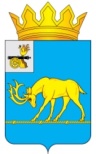 МУНИЦИПАЛЬНОЕ ОБРАЗОВАНИЕ «ТЕМКИНСКИЙ РАЙОН» СМОЛЕНСКОЙ ОБЛАСТИТЕМКИНСКИЙ РАЙОННЫЙ СОВЕТ ДЕПУТАТОВР Е Ш Е Н И Еот 29 июля 2022 года                                                                                                № 60О внесении изменений в решение Темкинского районного Совета депутатов от 28.04.2016 №47              «Об утверждении Положения о порядке предоставления в аренду имущества муниципального образования «Темкинский район» Смоленской области» В соответствии с подпунктами «а», «в» пункта 3 перечня поручений                     Пр-791 от 09.05.2020 по итогам встречи Президента Российской Федерации с участниками Всероссийской акции взаимопомощи #МЫВМЕСТЕ 30 апреля 2020 года, утвержденного Президентом России, Уставом муниципального образования «Темкинский район» Смоленской области (новая редакции) (с изменениями), решением постоянной комиссии по имущественным, земельным отношениям и природопользованиюТемкинский районный Совет депутатов р е ш и л:1. Внести в решение Темкинского районного Совета депутатов                                 от 28.04.2016 №47 «Об утверждении Положения о порядке предоставления в аренду имущества муниципального образования «Темкинский район» Смоленской области» (далее – Положение) следующие изменения: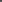 1.1. Раздел 6 Положения дополнить пунктом 6.6. следующего содержания: «6.6. При введении на территории муниципального образования «Темкинский район» Смоленской области режима повышенной готовности или чрезвычайной ситуации арендодателями по договорам аренды, арендаторами по которым являются некоммерческие организации, указанные в пункте 21 статьи 2 Федерального закона «О некоммерческих организациях», предоставляется отсрочка уплаты арендной платы на период действия режима повышенной готовности или чрезвычайной ситуации при условии письменного обращения арендатора в адрес арендодателя с последующей поэтапной оплатой суммы задолженности по арендной плате равными платежами в сроки, предусмотренные договором аренды (дополнительным соглашением к договору аренды), в течение следующего календарного года после прекращения действия режима повышенной готовности или чрезвычайной ситуации».2. Признать утратившим силу решение Темкинского районного Совета депутатов от 26.03.2021 №22 «О внесении изменений в решение Темкинского районного Совета депутатов от 26.02.2009 №24 «Об утверждении Положения о порядке сдачи в аренду объектов муниципальной собственности муниципального образования «Темкинский район» Смоленской области»   3. Настоящее решение вступает в силу со дня обнародования и подлежит размещению на официальном сайте в информационно-телекоммуникационной  сети «Интернет».4.  Контроль за исполнением настоящего решения возложить на постоянную комиссию по имущественным, земельным отношениям и природопользованию (председатель Ю.Н. Савченков).Глава муниципального образования «Темкинский район»   Смоленской    областиПредседатель    Темкинского         районного    Совета    депутатовС.А. ГуляевЛ.Ю. Терёхина